Regulamento – Itinerários da memória em BTT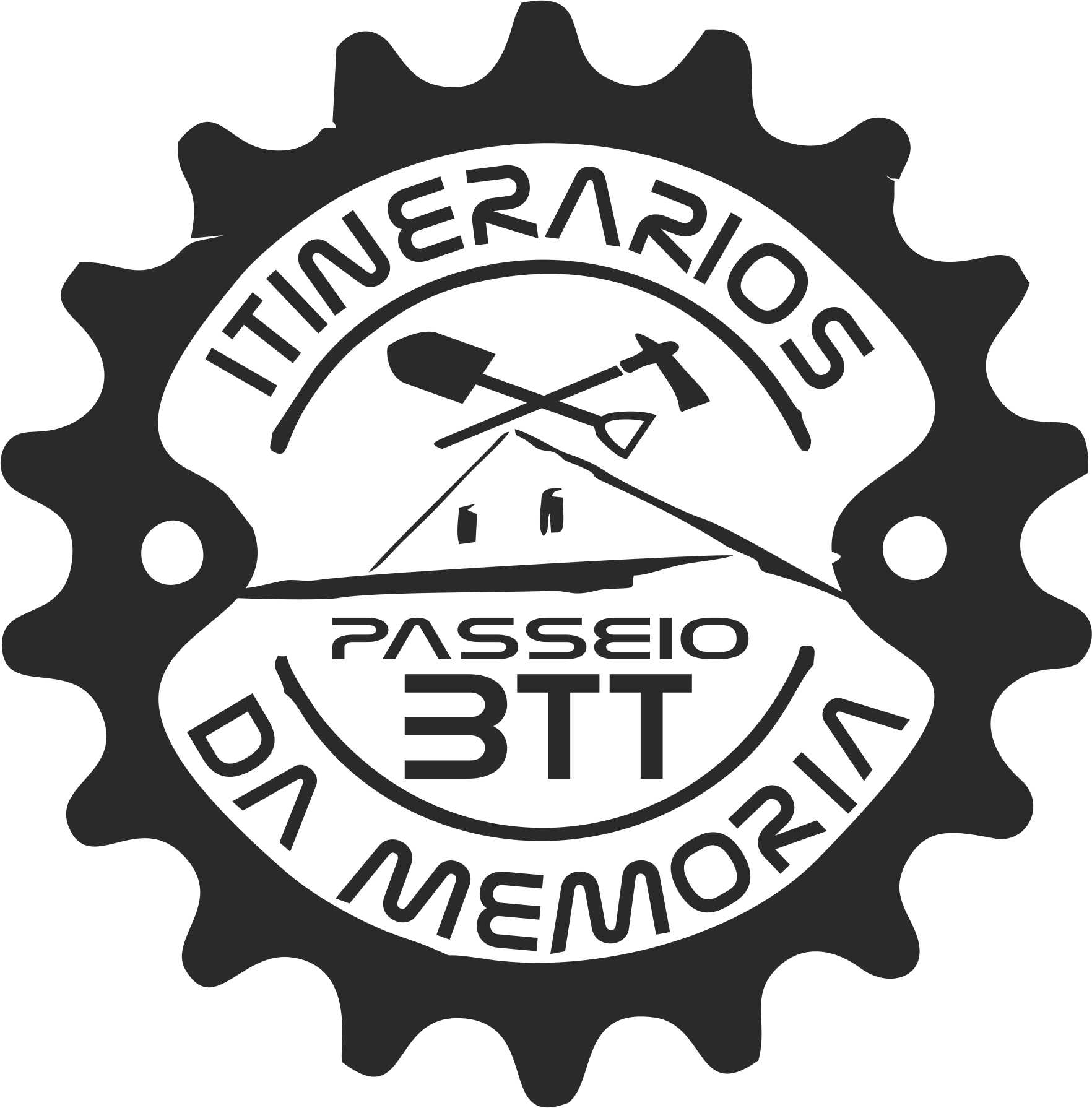 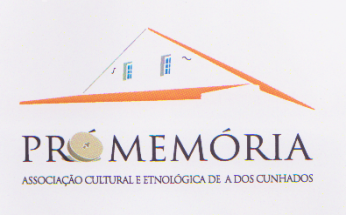 12ºPasseio – 22 de outubro de 2017Itinerários da memória em BTT é um evento organizado pela Pró-memória Associação Cultural e Etnológica de A dos Cunhados, com o apoio da Câmara Municipal de Torres Vedras e Junta de Freguesia de A dos Cunhados.O Percurso deste passeio será realizado por trilhos, caminhos rurais e estradas da freguesia de A dos Cunhados e de localidades vizinhas, com a extensão de 35Km de dificuldade média e 60Km dificuldade média alta.O percurso dos 60km fecha às 11h. A Concentração será nos Jardins do Alcabrichel (39.151065,-9.300273),junto à Azenha, a partir das 7h45mn.Partida do mesmo local às 9h.A abertura do Secretariado tem lugar na Azenha, junto ao local de partida, e será às 7h de Domingo.Os dorsais deverão ser levantados no dia anterior (sábado), no Secretariado que funcionará das 14h às 19h ou no domingo das 7h às 8.30h.Considerando que os participantes passarão por caminhos públicos, abertos a todo o tipo de veículos, pede-se o cumprimento escrupuloso das regras de trânsito. Tenha presente a alteração ao código-art.90º.O percurso será guiado e identificado (mapa afixado no secretariado).O trajecto será sinalizado com fitas e/ou marcas no chão, estando assinalados os locais mais acidentados.Durante o percurso existirão elementos da organização, devidamente identificados, para prestarem o auxílio necessário ao bom desenrolar do percurso.Funcionarão dois abastecimentos de líquidos e sólidos (Km 15, aproximadamente) e o segundo (exclusivo ao percurso dos 60) próximo do km 35. É obrigatório o uso de capacete afivelado durante todo o passeio.No final, a lavagem das bicicletas é feita junto às piscinas de A dos Cunhados que ficam na zona de partida.Os banhos dos atletas são nos balneários das piscinas de A dos Cunhados.Os atletas estão cobertos pelo seguro, desde o local de partida até ao local de chegada (condições de seguro divulgadas no site e afixadas no Secretariado).Os menores de 18 anos só poderão participar com autorização/termo de responsabilidade, devidamente assinada pelos pais.Os participantes entre os 11 e os 13 anos, não pagam inscrição se acompanhados pelos pais (pai ou mãe) participantes no passeio e terão direito ao dorsal, ao banho e à lavagem da bicicleta.O percurso passa por algumas propriedades, cuja autorização do proprietário foi concedida só para o dia do evento.Apesar de continuarmos a considerar este evento como passeio, far-se-á um a contagem de tempo, de “forma artesanal” e serão apenas considerados os que respeitem o percurso e passem em todos os postos de controlo (confirmação de passagem no dorsal/frontal).Para além deste Regulamento, verifique outras informações que poderão ser acrescentadas em: itinerariosdamemoria.weebly.com.A participação neste passeio pressupõe que os participantes aceitem incondicionalmente este Regulamento.